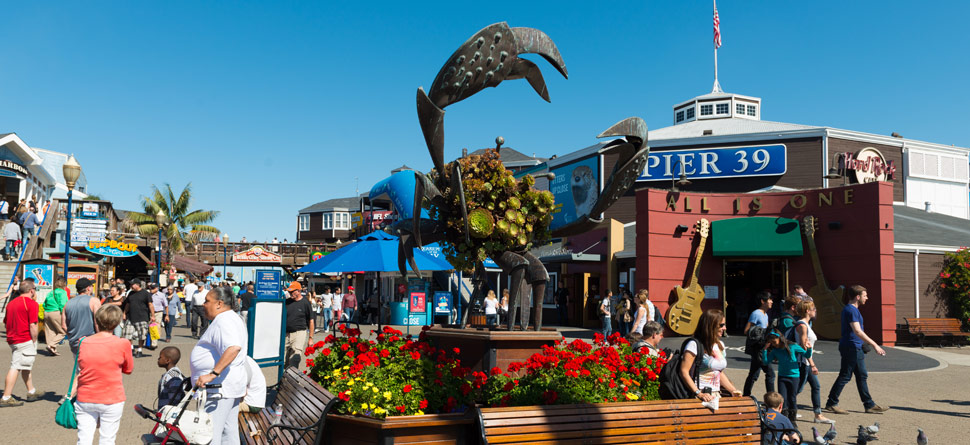 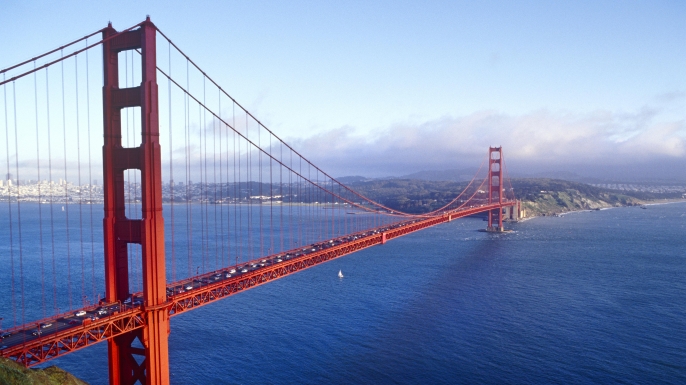 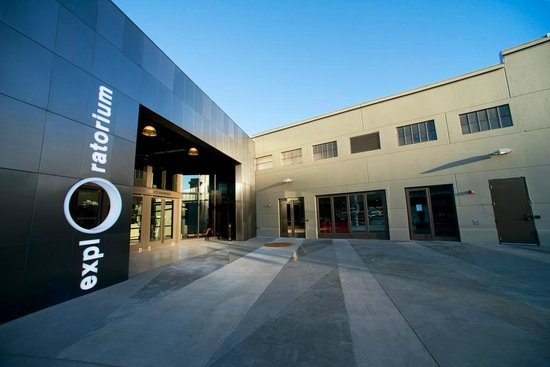 Friday 2Saturday 3Sunday4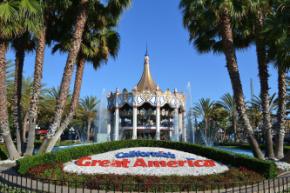 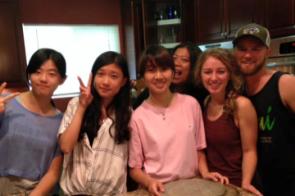 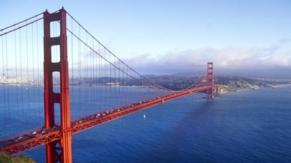 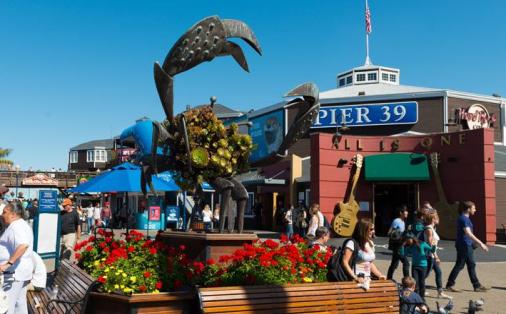 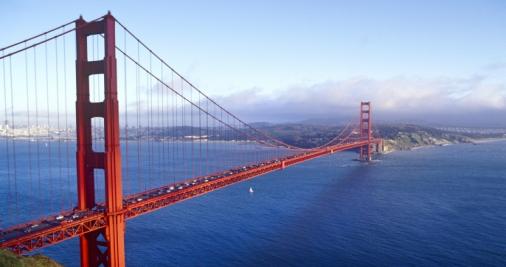 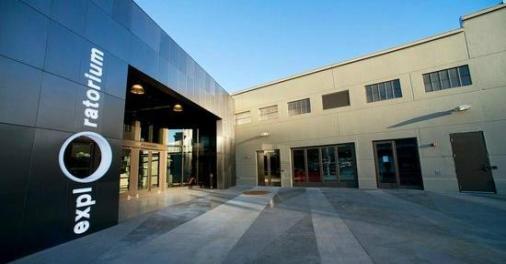 BreakfastBreakfast with HomestayGreat America Amusement ParkHomestay Family DaySpend a Day with an American FamilyArrive at SFOGreat America Amusement ParkHomestay Family DaySpend a Day with an American FamilyCheck into hotelDinnerHomestay Family DaySpend a Day with an American FamilyCheck into hotelHomestay Family PickupHomestay Family DaySpend a Day with an American FamilyLights outFirst Night with HomestayDinner and Activities with Host FamilyMonday 5Tuesday 6Wednesday 7Thursday 8Friday 9Breakfast with Host FamilyBreakfast with Host FamilyBreakfast with Host FamilyBreakfast with Host FamilyBreakfast with Host FamilyTestingESL Class (Health)Opening & MusicOpening & MusicOpening & MusicOpening & MusicTestingESL Class (Health)ESL Class (Hospital)ESL Class (Olympics)ESL Class (Weather)ESL Class (Solar System)LunchLunchLunchLunchLunchStorytime & MusicStorytime & MusicStorytime & MusicStorytime & MusicGoogle Tour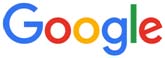 Cooking
(Recipe Books)Cooking
(Deviled Eggs)Cooking
(Sloppy Joes)Cooking
(Taco Soup)Google TourCrafts
(Dragonfly)Crafts
(Mosaic)Crafts
(Origami)Crafts
(Masks)Google TourBreakBreakBreakBreakGoogle TourSimulations
(Appointments)Simulations(Compliments)Simulations(Exercising)Simulations(Going to the Bank)Google TourClosingClosingClosingClosingGoogle TourDinner with Host FamilyDinner with Host FamilyDinner with Host FamilyDinner with Host FamilyDinner with Host FamilySaturday 10Sunday 11Monday 12Tuesday 13Wednesday 14Thursday 15Friday 16Breakfast with Host FamilyBreakfast with Host FamilyBreakfast with Host FamilyBreakfast with Host FamilyBreakfast with Host FamilyBreakfast with Host FamilyBreakfast with Host FamilySan Francisco Tour DayGhiradelli SquarePier 39 AquariumCruise on the Bay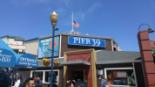 American Church ServiceOpening & MusicOpening & MusicOpening & MusicOpening & MusicOpening & MusicSan Francisco Tour DayGhiradelli SquarePier 39 AquariumCruise on the BayLunchESL Class (Camping)ESL Class (Geography)ESL Class (African Savannah)ESL Class (Great Barrier Reef)ESL Class (The Outback)San Francisco Tour DayGhiradelli SquarePier 39 AquariumCruise on the BayWiener Dog RacesLunchLunchLunchLunchLunchSan Francisco Tour DayGhiradelli SquarePier 39 AquariumCruise on the BayWiener Dog RacesStorytime & MusicStorytime & MusicStorytime & MusicStorytime & MusicSilicon Valley TourSan Francisco Tour DayGhiradelli SquarePier 39 AquariumCruise on the BayStanford University TourCooking
(Potato Salad)Cooking
(Owl Crackers)Cooking
(Racing Cars)Cooking
(Popcorn Planets)Silicon Valley TourSan Francisco Tour DayGhiradelli SquarePier 39 AquariumCruise on the BayDinnerCrafts
(Caterpillar)Crafts
(Jeweled Frogs)Crafts
(Lanyards)Crafts
(Sun Visors)Graduation Ceremony Talent ShowSan Francisco Tour DayGhiradelli SquarePier 39 AquariumCruise on the BayDinnerBreakBreakBreakBreakGraduation Ceremony Talent ShowDinner with Host FamilyDinner and Activities with Host FamilySimulations(Grocery Store)Simulations(Let’s Eat)Simulations(Take a Trip)Simulations(Gifts)Graduation Ceremony Talent ShowDinner with Host FamilyDinner and Activities with Host FamilyClosingClosingClosingClosingGraduation Ceremony Talent ShowDinner with Host FamilyDinner and Activities with Host FamilyDinner with Host FamilyDinner Host FamilyDinner Host FamilyDinner with Host FamilyDinner with Host FamilySaturday 17Sunday 18Monday 19Tuesday 20Wednesday 21Thursday 22Breakfast with Host FamilyBreakfast at CampBreakfast at CampBreakfast at CampBreakfast at CampBreakfast at CampDrive to Santa CruzTour of Mt. HermonDowntown Santa Cruz TourOutdoor Adventure Camp:American Church ServiceMarine Discovery CenterSanta Cruz Surfing MuseumOutdoor Adventure Camp:UC Santa Cruz TourWilder Ranch State ParkOutdoor Adventure Camp:Natural BridgesSanta Cruz Beach BoardwalkOutdoor Adventure Camp:Roaring Camp Railroads ParkHenry Cowell Redwoods State ParkBeach Bonfire at Seabright BeachDrive to SFODrive to Santa CruzTour of Mt. HermonDowntown Santa Cruz TourOutdoor Adventure Camp:American Church ServiceMarine Discovery CenterSanta Cruz Surfing MuseumOutdoor Adventure Camp:UC Santa Cruz TourWilder Ranch State ParkOutdoor Adventure Camp:Natural BridgesSanta Cruz Beach BoardwalkOutdoor Adventure Camp:Roaring Camp Railroads ParkHenry Cowell Redwoods State ParkBeach Bonfire at Seabright BeachDepart SFODrive to Santa CruzTour of Mt. HermonDowntown Santa Cruz TourOutdoor Adventure Camp:American Church ServiceMarine Discovery CenterSanta Cruz Surfing MuseumOutdoor Adventure Camp:UC Santa Cruz TourWilder Ranch State ParkOutdoor Adventure Camp:Natural BridgesSanta Cruz Beach BoardwalkOutdoor Adventure Camp:Roaring Camp Railroads ParkHenry Cowell Redwoods State ParkBeach Bonfire at Seabright Beach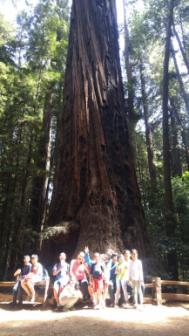 Dinner at CampDinner at CampDinner at CampDinner at CampDinner at Camp